English day 2 WTS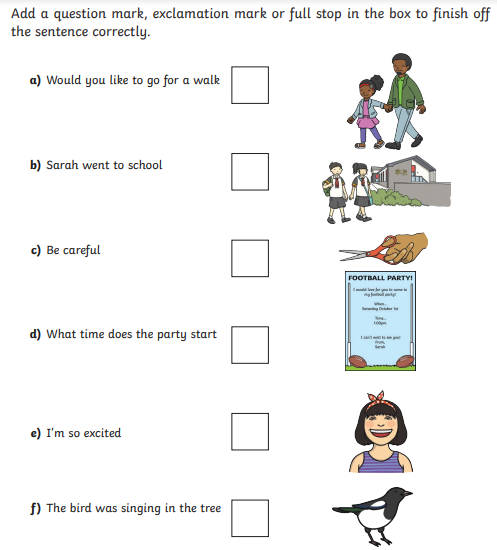 Now copy the sentences out in your best handwriting. Can you write some of your own? Think carefully about spelling and use Fred Fingers to sound it out. 